С 1 января 2021 года изменяются реквизиты банковских счетов Федерального казначейства для уплаты налогов.Налоги, сборы и обязательные платежи, администрируемые на территории Московской области, подлежат зачислению на следующие реквизиты:БИК: 004525987Банк получателя: ГУ БАНКА РОССИИ ПО ЦФО/УФК по Московской области, г. МоскваСчет: 40102810845370000004Номер счета получателя: 03100643000000014800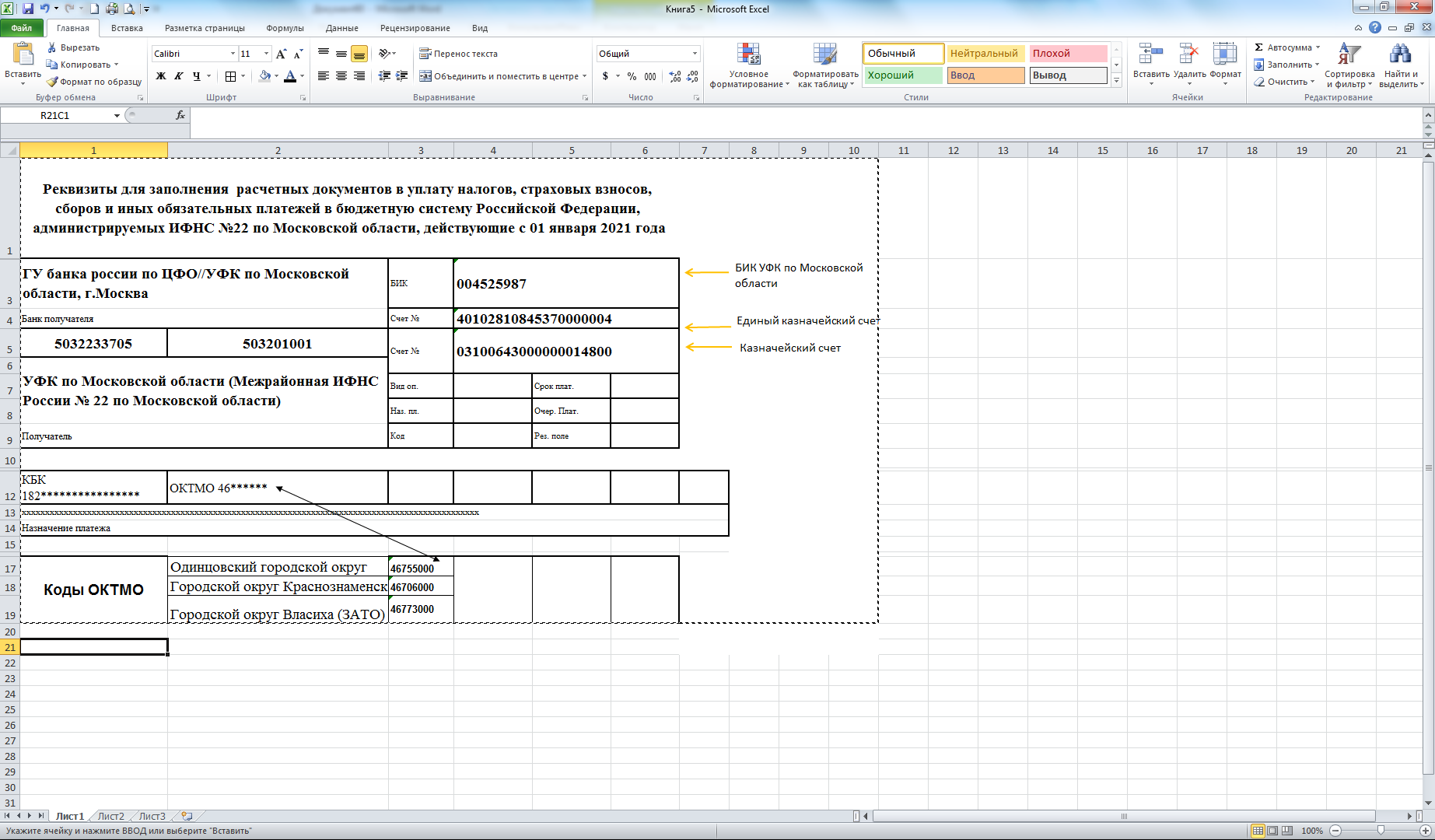 _____________________________________________________________________________С 1 января 2021 года изменяются реквизиты банковских счетов Федерального казначейства для уплаты налогов.Налоги, сборы и обязательные платежи, администрируемые на территории Московской области, подлежат зачислению на следующие реквизиты:БИК: 004525987Банк получателя: ГУ БАНКА РОССИИ ПО ЦФО/УФК по Московской области, г. МоскваСчет: 40102810845370000004Номер счета получателя: 03100643000000014800